第一次到貨 □發票附在本次地址 □小卡多附______張在本次地址建議發禮前一天到貨；若遇到連續假日、中秋節、春節前等，至少提早兩天到貨比較保險。若需更換鐵盒顏色，單個配送點單口味需滿30盒以上若選巧遇禮盒請備註鐵盒口味(四選二)；若選派對禮盒請備註餅乾口味(四選三)第二次到貨 □發票附在本次地址 □小卡多附______張在本次地址建議發禮前一天到貨；若遇到連續假日、中秋節、春節前等，至少提早兩天到貨比較保險。若需要更換鐵盒顏色，單個配送點單口味需滿30盒以上若選巧遇禮盒請備註鐵盒口味(四選二)；若選派對禮盒請備註餅乾口味(四選三)滿一萬享有兩個配送點免運費若有第三次出貨，每次需加收150元運送處理費若需要彌月小卡，請提供以下資訊(總金額未達一萬則加收100元工本費)小卡款式：https://www.deaf.com.tw/baby-card.php若選擇A~D款小卡，請在訂單成立後3天內將照片寄到 order@deaf.com.tw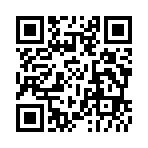 →掃描QRCODE可查看小卡款式與其他相關資訊以下欄位由蒙恩填寫總貨款：___________ (請於___________________前付款)您好：感謝您的訂購，麻煩您留意以下注意事項，可以讓禮盒更順利送達。收到訂單後，我們會盡速與您聯絡，討論各項細節，以求能順利把祝福送到您的手上。送貨地址若為公司，可留下【公司】與【部門名稱】，送貨時較容易送達。到貨時段可選擇【13點前】或【14-18點】，但實際配送需視黑貓司機當天貨量而定。訂單填寫完畢後請寄到【order@deaf.com.tw】，為避免漏信，建議來電04-2233-2525與我們確認，我們收到信後會盡速處理您的訂單(週二~週六9:00~17:00皆有專員接聽)。建議您至少提前7~10天下單，較能確保您所選擇的到貨日能順利出貨。付款方式：門市現金、刷卡或LINE PAY門市營業時間每週一~每週日 AM10:00~PM9:00國定假日請看官網或粉絲團公告蒙恩提供一組專屬虛擬繳款帳號，可透過下列方式繳款ATM轉帳網路銀行匯款訂購日期:父母資訊姓名手機市話email媽媽爸爸發票資訊□捐贈聽障協會□手機載具□統一編號發票資訊□一般電子發票號碼：統編：到貨日期到貨日期收貨人姓名 收貨人姓名 電話電話手機住址:住址:住址:住址:到貨時段：13點前 / 14-18點到貨時段：13點前 / 14-18點到貨時段：13點前 / 14-18點品名數量數量單價合計備註備註到貨日期到貨日期收貨人姓名 收貨人姓名 電話電話手機住址:住址:住址:住址:到貨時段：13點前 / 14-18點到貨時段：13點前 / 14-18點到貨時段：13點前 / 14-18點品名數量數量單價合計備註備註小卡款式寶寶名字/乳名寶寶生日爸比名字媽咪名字背景顏色生肖